АФИША МЕРОПРИЯТИЙКраснокамского ГО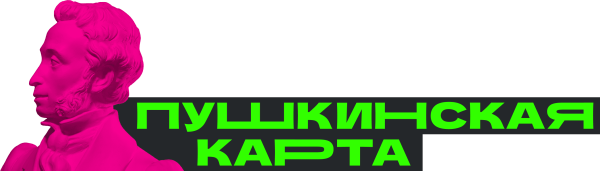 на 27.11.2023 - 03.12.2023 г.Дорогие друзья! Если вам от 14 до 22 лет, вы можете посетить клубные, библиотечные, музейные события по Пушкинской карте.Всё про пушкинскую карту: как получить, как пользоваться, куда пойти 
https://пушкинскаякарта.рус/
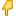 ДАТА, ВРЕМЯ, МЕСТОНАИМЕНОВАНИЕ МЕРОПРИЯТИЯДК ГОЗНАКА (ул. К. Либкнехта, 10):ДК ГОЗНАКА (ул. К. Либкнехта, 10):27.11.2023 – 03.12.2023с 11:00 до 23:05«Красная Кама»Показ сеансов в кинозале «Красная Кама»:- «По щучьему веленью» 6+ ПК- «Человек ниоткуда. Повар из Неаполя» 12+ ПК- «Гардемарины 1787. Война» 12+ ПК- «Легенда о самбо» 12 + ПК- «Папаши в бегах» 12+ ПК- «Хоккейные папы» 6+ ПК- «Баба Мороз и Тайна Нового года» 6+ ПК(ПК - пушкинская карта)ЦЕНТРАЛИЗОВАННАЯ БИБЛИОТЕЧНАЯ СИСТЕМА (ул. Орджоникидзе, д.4):ЦЕНТРАЛИЗОВАННАЯ БИБЛИОТЕЧНАЯ СИСТЕМА (ул. Орджоникидзе, д.4):Майская сельская библиотека-филиал (п. Майский, пер. Зеленый, 2):Майская сельская библиотека-филиал (п. Майский, пер. Зеленый, 2):28.11.202316:00Мастер-класс «Лепим из глины»03.12.202316:00Мастер-класс «Урок игры на гитаре»03.12.202317:00Мастер-класс «Погружение в английский»Городская библиотека-филиал №2 ЦБС г. Краснокамска (ул. Энтузистов, 25):Городская библиотека-филиал №2 ЦБС г. Краснокамска (ул. Энтузистов, 25):29.11.202317:00Мастер-класс по росписи футболок «Новогодние фантазии»МБУК «КРАСНОКАМСКИЙ КРАЕВЕДЧЕСКИЙ МУЗЕЙ» (пр-т. Мира, 9):МБУК «КРАСНОКАМСКИЙ КРАЕВЕДЧЕСКИЙ МУЗЕЙ» (пр-т. Мира, 9):Посещение музея:  индивидуальные посещения, экскурсии – до 30 человек в группе.Посещение музея доступно по Пушкинской картепо следующим мероприятиям:Посещение музея:  индивидуальные посещения, экскурсии – до 30 человек в группе.Посещение музея доступно по Пушкинской картепо следующим мероприятиям:МБУК «Краснокамский краеведческий музей» (пр-т Мира, 9):МБУК «Краснокамский краеведческий музей» (пр-т Мира, 9):20.11.2023-26.11.2023Экспозиция «Коммунальная квартира»20.11.2023-26.11.2023Экспозиция «Краснокамск. Награды Победы»20.11.2023-26.11.2023Экологическая диорама «Лес и человек»20.11.2023-26.11.2023Экскурсия «Краснокамская Флоренция»20.11.2023-26.11.2023Экскурсия «Краснокамск-город солнца»Детский музей игрушки (ул. Свердлова, 10):Детский музей игрушки (ул. Свердлова, 10):20.11.2023-26.11.2023Экспозиция  «Игрушки из стружки»20.11.2023-26.11.2023Мастер-класс «Путешествие бумажного листа»Краснокамская картинная галерея имени И. И. Морозова (ул. К. Либкнехта, 6а):Краснокамская картинная галерея имени И. И. Морозова (ул. К. Либкнехта, 6а):20.11.2023-26.11.2023Экспозиция «Соцреализм: смысл, символы, судьбы»20.11.2023-26.11.2023Выставка «Мой Краснокамск»20.11.2023-26.11.2023Мастерская пейзажной живописи20.11.2023-26.11.2023Выставка «Рудольф Тюрин. Энергия цвета»20.11.2023-26.11.2023Выставка «Абрис времени»МАУ ДО «ДЕТСКАЯ МУЗЫКАЛЬНАЯ ШКОЛА Г. КРАСНОКАМСКА» (ул. Большевистская, 50):МАУ ДО «ДЕТСКАЯ МУЗЫКАЛЬНАЯ ШКОЛА Г. КРАСНОКАМСКА» (ул. Большевистская, 50):29.11.202317:20-18:00Мастер-класс «Спой песню» (по предварительной записи)01.12.202318:30-19:10Мастер-класс «Синтезатор»  (по предварительной записи)02.12.202316:10-16:50Мастер-класс «Гитара» (по предварительной записи)МАУ ДО «ДЕТСКАЯ ШКОЛА ИСКУССТВ Г. КРАСНОКАМСКА» (ул. Суворова,1):МАУ ДО «ДЕТСКАЯ ШКОЛА ИСКУССТВ Г. КРАСНОКАМСКА» (ул. Суворова,1):30.11.2023Проведение мастер-класса «Творим своими руками»  (по предварительной записи)